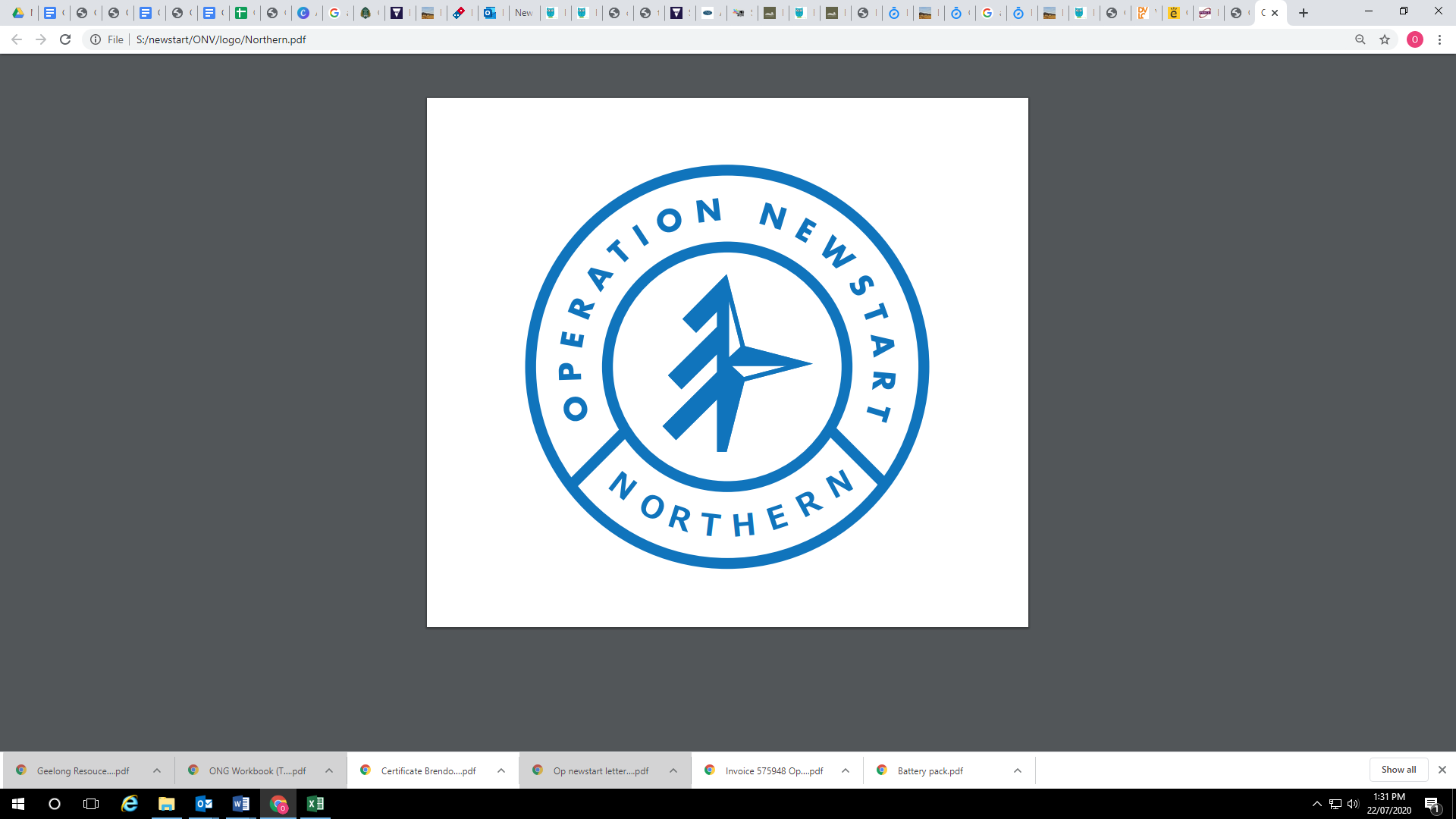 Operation Newstart NorthernVictorian Curriculum Mapping by Assessment Strands📚Letter to Brendon or Jess                                                                                                                   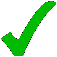 📚Group values and reflection - CAT 1📚Character strength survey and reflection - CAT 2📓Operation Newstart goals - success plan - CAT 3📌 Hike camp reflection - Resilience and growth mindsets - CAT 4📚First aid and surf rescue - CAT 5📌 Surf camp reflection - Practice Resilience - CAT 6📌 Caving reflection - Communication, Leadership, Managing Stress - CAT 7📌 Expedition camp reflection - CAT 8📚 Respectful relationships- CAT 9📚 My community- CAT 10📌Community project reflection - CAT 11📚 Gratitude letter - CAT 12📚 Program achievements and presentation - CAT 13📚 Graduation speech - CAT 14Learning Topic 📚Group Values and Reflection - CAT 1Topic DescriptionThe group watch 2 YouTube clips that show kind acts to allow conversations around what values the students have formed. A PowerPoint on values defines what they are and how an individual uses them. The group form program values together which they will use to define their journey throughout the term.Students Learning AreaCapability - Personal and Social Capabilities Strand Self-Awareness and ManagementSub StrandRelationships and DiversityContent descriptor and Relevant achievement standard7/8 Explore their personal values and beliefs and analyse how these values and beliefs might be different or similar to those of others (VCPSCSO038)They indicate what values they have and why they are important to them9/10 Analyse how divergent values and beliefs contribute to different perspectives on social issues (VCPSCSO047)They distinguish how different values can lead to a different understanding of a particular social issueStudents Learning AreaEthical CapabilitiesStrandUnderstanding ConceptsSub StrandContent descriptor and Relevant achievement standard7/8Explore the contested meaning of concepts including freedom, justice, and rights and responsibilities, and the extent they are and should be valued by different individuals and groups (VCECU014)They can discuss the meanings of concepts and hold a view based on their beliefs and values while understandings alternative ones.9/10  Investigate the connections and distinctions between and the relative value of concepts including fairness and equality, and respect and tolerance (VCECU019)They can discuss these themes in relation to setting group valuesLearning Topic 📚Character Strength Survey and Reflection - CAT 2Topic DescriptionDoing VIA survey finding out their own character strengths and spotting strengths in others. Learning how to be your best possible self. Developing character strength goals for the termStudents Learning AreaCapability - Personal and Social Capabilities Strand Self-Awareness and ManagementSub StrandRecognition of Expression of EmotionsContent descriptor and Relevant achievement standard Reflect on how personal strengths have assisted in achieving success at home, at school or in the community (VCPSCSE026) 5/6 They describe the influence that personal qualities and strengths have on achieving success 7/8  Assess personal strengths using feedback from peers, teachers and others and prioritise areas for improvement (VCPSCSE035)They use feedback to identify their achievements and prioritise areas for improvement 9/10 Develop criteria to appraise personal qualities and use these to design strategies to plan for the future or address a challenge VCPSCSE044)  They evaluate personal characteristics, strategies and sources of support used to cope with stressful situations/lifeLearning Topic 📓Operation Newstart Goals - Success Plan - CAT 3Topic DescriptionStudents complete a Success Plan or ILP which will entail school and personal goals that will be reviewed throughout the termCurriculum AreaPersonal and Social Capabilities Strand Self-Awareness and ManagementSub StrandDevelopment of ResilienceContent descriptor and Relevant achievement standard 7/8  Assess personal strengths using feedback from peers, teachers and others and prioritise areas for improvement VCPSCSE026They use feedback to identify their achievements and prioritise areas for improvement 7/8 Discuss the range of strategies that could be used to cope with difficult tasks or changing situations (VCPSCSE036)They identify strategies that will assist them reaching their goals7/8 Reflect on their effectiveness in working independently by identifying enablers and barriers to achieving goals (VCPSCSE037)They are able to discuss ways in which they have demonstrated these abilities in the goal reviews9/10 Develop criteria to appraise personal qualities and use these to design strategies to plan for the future or address a challenge (VCPSCSE044) They evaluate personal characteristics, strategies and sources of support used to cope with stressful situations/life9/10 Analyse the significance of independence and individual responsibility in the completion of challenging tasks (VCPSCSE045They identify link between responsibility and motivation to complete task9/10 Evaluate behaviours and protective factors that contribute to the development of confidence, adaptability and self-reflection (VCPSCSE046)They identify factors that lead to improves confidence adaptability and self-reflectionLearning Topic 📌 Hike Camp Reflection - Resilience and Growth Mindsets - CAT 4Topic DescriptionStudents explore the interplay between thoughts feelings and actions by  practising high resilience responses that can be used to alter the way you look at challenging situations Powerpoint on resilience and coping strategies.Students Learning AreaCapability - Personal and Social Capabilities Strand Self-Awareness and ManagementSub StrandRecognition of expression of emotionsContent descriptor and Relevant achievement standard 7/8 Describe how and why emotional responses may change in different contexts (VCPSCSE034)They are able to identify different outcomes using high resilience responses  9/10 Evaluate emotional responses and the management of emotions in a range of contexts (VCPSCSE043)They can demonstrate the use of high resilient responses in different challenging situations that illicit a positive emotional response or outcome. Students Learning AreaCapability - Personal and Social Capabilities Strand Self-Awareness and ManagementSub StrandDevelopment of resilienceContent descriptor and Relevant achievement standard7/8 Discuss the range of strategies that could be used to cope with difficult tasks or changing situations (VCPSCSE036) They use high resilience responses as a strategy to overcome challenging tasks9/10 Analyse the significance of independence and individual responsibility in the completion of challenging tasks (VCPSCSE045) They understand the practical use of high resilience responses and reflect on its effectiveness in a challenging taskLearning Topic 📌 Surf camp reflection - Practice Resilience - CAT 6Topic DescriptionStudents complete a reflection on the 3 “P’s” Participation, Perseverance and Patience through their experience on learning to surf Curriculum AreaPersonal and Social Capabilities Strand Self-Awareness and ManagementSub StrandDevelopment of ResilienceContent descriptor and Relevant achievement standard 7/8  Assess personal strengths using feedback from peers, teachers and others and prioritise areas for improvement VCPSCSE026They use feedback to identify their achievements and prioritise areas for improvement 7/8 Discuss the range of strategies that could be used to cope with difficult tasks or changing situations (VCPSCSE036)They identify strategies that will assist them reaching their goals7/8 Reflect on their effectiveness in working independently by identifying enablers and barriers to achieving goals (VCPSCSE037)They are able to discuss ways in which they have demonstrated these abilities in the goal reviews9/10 Develop criteria to appraise personal qualities and use these to design strategies to plan for the future or address a challenge (VCPSCSE044) They evaluate personal characteristics, strategies and sources of support used to cope with stressful situations/life9/10 Analyse the significance of independence and individual responsibility in the completion of challenging tasks (VCPSCSE045They identify link between responsibility and motivation to complete task9/10 Evaluate behaviours and protective factors that contribute to the development of confidence, adaptability and self-reflection (VCPSCSE046)They identify factors that lead to improves confidence adaptability and self-reflectionCurriculum AreaHealth and Physical EducationStrandPersonal Social and Community HealthSub StrandBeing healthy safe and activeContent descriptor and Relevant achievement standard7/8 Investigate and select strategies to promote health, safety and wellbeing (VCHPEP126)They understand that by participating in surfing is you can improve health and wellbeing and safety in the water9/10 Plan, rehearse and evaluate options (including CPR and first aid) for managing situations where their own or others’ health, safety and wellbeing may be at risk (VCHPEP144)They understand how to respond to signals, inform others and act safely when exposed to risk in surf conditionsStrandMovement and Physical ActivitySub StrandMoving the bodyContent descriptor and Relevant achievement standard7/8 Use feedback to improve body control and coordination when performing specialised movement skills (VCHPEM133)They can take on feedback from surf instructor and improve technique7/8 Compose and perform movement sequences for specific purposes in a variety of contexts (VCHPEM134)They understand the sequence of movement and demonstrate good pop up technique when surfing7/8 Practise, apply and transfer movement concepts and strategies (VCHPEM135)They can develop and refine surf technique with practice and perseverance9/10 Perform and refine specialised movement skills in challenging movement situations (VCHPEM152)They develop surf pop up in surf conditions9/10 Evaluate own and others’ movement compositions, and provide and apply feedback in order to enhance performance situations (VCHPEM153)They can participate in surf debrief and identify areas for improvement 9/10 Develop, implement and evaluate movement concepts and strategies for successful outcomes (VCHPEM154)Through perseverance and participation they can show improvement and success in catching and surfing a waveSub StrandUnderstanding MovementContent descriptor and Relevant achievement standard7/9 Demonstrate and explain how the elements of effort, space, time, objects and people can enhance performance (VCHPEM137)They can demonstrate and explain the rudiments of standing up on a surf board on land and on a moving wave9/10 Analyse the impact of effort, space, time, objects and people when composing and performing movement sequences (VCHPEM156)They understand the dynamics of the surf technique and how to apply to a moving wave Learning Topic 📌 Caving reflection - Communication, Leadership, Managing Stress - CAT 7Topic DescriptionStudents complete a reflection on their caving experience and evaluate their communication and leadership skills. Students also reflect on their response to dealing with stress and how they coped and/or supported othersCurriculum AreaPersonal and Social Capabilities Strand Self-Awareness and ManagementSub StrandDevelopment of ResilienceContent descriptor and Relevant achievement standard 7/8  Assess personal strengths using feedback from peers, teachers and others and prioritise areas for improvement VCPSCSE026They use feedback to identify their achievements and prioritise areas for improvement 7/8 Discuss the range of strategies that could be used to cope with difficult tasks or changing situations (VCPSCSE036)They identify strategies that will assist them reaching their goals9/10 Develop criteria to appraise personal qualities and use these to design strategies to plan for the future or address a challenge (VCPSCSE044) They evaluate personal characteristics, strategies and sources of support used to cope with stressful situations/life9/10 Analyse the significance of independence and individual responsibility in the completion of challenging tasks (VCPSCSE045They identify link between responsibility and motivation to complete task. They can reflect on safety and support of others when caving9/10 Evaluate behaviours and protective factors that contribute to the development of confidence, adaptability and self-reflection (VCPSCSE046)They identify factors that lead to improves confidence adaptability and self-reflectionCurriculum AreaHealth and Physical EducationStrandPersonal Social and Community HealthSub StrandBeing healthy safe and activeContent descriptor and Relevant achievement standard7/8 Examine barriers to seeking support and evaluate strategies to overcome these (VCHPEP125)They are able to ask others for help and support and can reassure others who may be experiencing hardship when caving.9/10 Plan, rehearse and evaluate options (including CPR and first aid) for managing situations where their own or others’ health, safety and wellbeing may be at risk (VCHPEP144)They understand how to respond to directions and inform others to allow safe participation when exposed to risk in challenging environments StrandPersonal , Social and Community HealthSub StrandCommunicating and Interacting for Health and WellbeingContent descriptor and Relevant achievement standard7/8 Analyse factors that influence emotions, and develop strategies to demonstrate empathy and sensitivity (VCHPEP128)They recognise and interpret emotional responses to stressful situations while caving and can find comparisons to  home and at school, proposing strategies for managing these responses9/10  Evaluate situations and propose appropriate emotional responses and then reflect on possible outcomes of different responses to health and wellbeing (VCHPEP147)They can utilise strategies for managing emotional responses and resolving stressful situations through the support of others whilst cavingStrandMovement and Physical ActivitySub StrandMoving the bodyContent descriptor and Relevant achievement standard7/8 Use feedback to improve body control and coordination when performing specialised movement skills (VCHPEM133)They can take on feedback from cave instructor and participate safely.7/8 Compose and perform movement sequences for specific purposes in a variety of contexts (VCHPEM134)They understand the sequence of movement and demonstrate good  technique when moving through the cave7/8 Practise, apply and transfer movement concepts and strategies (VCHPEM135)They can develop and refine cave technique with practice and perseverance9/10 Perform and refine specialised movement skills in challenging movement situations (VCHPEM152)They use feedback from a variety of sources to refine specialised movement skills and performances9/10 Evaluate own and others’ movement compositions, and provide and apply feedback in order to enhance performance situations (VCHPEM153)They use knowledge of results feedback to support another student and They can participate in surf debrief and identify areas for improvement 9/10 Develop, implement and evaluate movement concepts and strategies for successful outcomes (VCHPEM154)Through perseverance and participation they can show improvement and success in catching and surfing a waveSub StrandUnderstanding MovementContent descriptor and Relevant achievement standard7/9 Demonstrate and explain how the elements of effort, space, time, objects and people can enhance performance (VCHPEM137)They can demonstrate and explain the rudiments of standing up on a surf board on land and on a moving wave9/10 Analyse the impact of effort, space, time, objects and people when composing and performing movement sequences (VCHPEM156)They understand the dynamics of the surf technique and how to apply to a moving wave StrandMovement and Physical ActivitySub StrandLearning Through MovementContent descriptor and Relevant achievement standard7/8 Practise and apply personal and social skills when undertaking a range of roles in physical activities (VCHPEM139)They can demonstrate that they can work with others to move safely through the cave Evaluate and justify reasons for decisions and choices of action when solving movement challenges (VCHPEM140)They can demonstrate to others the approach taken to solve movement challenges9/10 Devise, implement and refine strategies demonstrating leadership and collaboration skills when working in groups or teams (VCHPEM158)They evaluate the contribution they make as an individual to teamwork, leadership and enjoyable participation for all 9/10 Transfer understanding from previous movement experiences to create solutions to movement challenges (VCHPEM159)They demonstrate motivation, persistence, confidence and commitment when faced with difficult or unfamiliar movement tasks Learning Topic 📌 Expedition Camp Reflection - CAT 8Topic DescriptionStudents complete a self-evaluation on their journey experience and evaluate their character strength development through a reflection.Students Learning AreaCapability - Personal and Social Capabilities Strand Self-Awareness and ManagementSub StrandRecognition of expression of emotionsContent descriptor and Relevant achievement standard 7/8 Describe how and why emotional responses may change in different contexts (VCPSCSE034)They are able to identify different outcomes using high resilience responses  9/10 Evaluate emotional responses and the management of emotions in a range of contexts (VCPSCSE043)They can demonstrate the use of high resilient responses in different challenging situations which illicit a positive emotional response or outcome. Curriculum AreaPersonal and Social Capabilities Strand Self-Awareness and ManagementSub StrandDevelopment of ResilienceContent descriptor and Relevant achievement standard 7/8  Assess personal strengths using feedback from peers, teachers and others and prioritise areas for improvement VCPSCSE026They use feedback to identify their achievements and prioritise areas for improvement 7/8 Discuss the range of strategies that could be used to cope with difficult tasks or changing situations (VCPSCSE036)They identify strategies that will assist them reaching their goals7/8 Reflect on their effectiveness in working independently by identifying enablers and barriers to achieving goals (VCPSCSE037)They reflect on strategies to cope with difficult situations and are able to justify their choice of strategy demonstrating knowledge of resilience and adaptability.9/10 Develop criteria to appraise personal qualities and use these to design strategies to plan for the future or address a challenge (VCPSCSE044) They evaluate personal characteristics, strategies and sources of support used to cope with stressful situations/life9/10 Analyse the significance of independence and individual responsibility in the completion of challenging tasks (VCPSCSE045They identify link between responsibility and motivation to complete task. They can reflect on safety and support of others when caving9/10 Evaluate behaviours and protective factors that contribute to the development of confidence, adaptability and self-reflection (VCPSCSE046)They identify factors that lead to improves confidence adaptability and self-reflectionCurriculum AreaPersonal and Social Capabilities Strand Self-Awareness and ManagementSub StrandCollaborationContent descriptor and Relevant achievement standardPerform in a variety of team roles and accept responsibility as a team member and team leader, assessing how well they support other members of the team (VCPSCSO041)They explain the extent to which individual roles and responsibilities enhance group cohesion and the achievement of personal and group objectives. Identify ways to be proactive in initiating strategies to prevent and/or accomplish positive resolutions to conflict (VCPSCSO042)They assess the appropriateness of various strategies to avoid or resolve conflict in a range of situations.Curriculum AreaHealth and Physical EducationStrandPersonal Social and Community HealthSub StrandBeing healthy safe and activeContent descriptor and Relevant achievement standard7/8 Examine barriers to seeking support and evaluate strategies to overcome these (VCHPEP125)They are able to ask others for help and support and can reassure others who may be experiencing hardship when caving.9/10 Plan, rehearse and evaluate options (including CPR and first aid) for managing situations where their own or others’ health, safety and wellbeing may be at risk (VCHPEP144)They understand how to respond to directions and inform others to allow safe participation when exposed to risk in challenging environments StrandPersonal , Social and Community HealthSub StrandCommunicating and Interacting for Health and WellbeingContent descriptor and Relevant achievement standard7/8 Analyse factors that influence emotions, and develop strategies to demonstrate empathy and sensitivity (VCHPEP128)They recognise and interpret emotional responses to stressful situations while caving and can find comparisons to  home and at school, proposing strategies for managing these responses9/10  Evaluate situations and propose appropriate emotional responses and then reflect on possible outcomes of different responses to health and wellbeing (VCHPEP147)They can utilise strategies for managing emotional responses and resolving stressful situations through the support of others whilst cavingStrandMovement and Physical ActivitySub StrandMoving the bodyContent descriptor and Relevant achievement standard7/8 Use feedback to improve body control and coordination when performing specialised movement skills (VCHPEM133)They can take on feedback from cave instructor and participate safely.7/8 Compose and perform movement sequences for specific purposes in a variety of contexts (VCHPEM134)They understand the sequence of movement and demonstrate good  technique when moving through the cave7/8 Practise, apply and transfer movement concepts and strategies (VCHPEM135)They can develop and refine cave technique with practice and perseverance9/10 Perform and refine specialised movement skills in challenging movement situations (VCHPEM152)They use feedback from a variety of sources to refine specialised movement skills and performances9/10 Evaluate own and others’ movement compositions, and provide and apply feedback in order to enhance performance situations (VCHPEM153)They use knowledge of results feedback to support another student and They can participate in canoeing debrief and identify areas for improvement 9/10 Develop, implement and evaluate movement concepts and strategies for successful outcomes (VCHPEM154)Through perseverance and participation they can show improvement and success in paddling through white water.Sub StrandUnderstanding MovementContent descriptor and Relevant achievement standard7/8 Demonstrate and explain how the elements of effort, space, time, objects and people can enhance performance (VCHPEM137)They can demonstrate and explain the rudiments of standing up on a surf board on land and on a moving wave9/10 Analyse the impact of effort, space, time, objects and people when composing and performing movement sequences (VCHPEM156)They understand the dynamics of the surf technique and how to apply to a moving wave StrandMovement and Physical ActivitySub StrandLearning Through MovementContent descriptor and Relevant achievement standard7/8 Practise and apply personal and social skills when undertaking a range of roles in physical activities (VCHPEM139)They can demonstrate that they can work with others to move safely through the cave 7/8 Evaluate and justify reasons for decisions and choices of action when solving movement challenges (VCHPEM140)They can demonstrate to others the approach taken to solve movement challenges9/10 Devise, implement and refine strategies demonstrating leadership and collaboration skills when working in groups or teams (VCHPEM158)They evaluate the contribution they make as an individual to teamwork, leadership and enjoyable participation for all 9/10 Transfer understanding from previous movement experiences to create solutions to movement challenges (VCHPEM159)They demonstrate motivation, persistence, confidence and commitment when faced with difficult or unfamiliar movement tasks Learning Topic 📚 Respectful relationships- CAT 9Topic DescriptionStudents participate in a workshop and complete a set of reflection questions based on gender and sexuality, values in a relationship, emotional regulation and consent. Curriculum AreaPersonal and Social Capabilities StrandSelf-Awareness and ManagementSub StrandRecognition and expression of emotionsContent descriptor and Relevant achievement standardDescribe how and why emotional responses may change in different contexts (VCPSCSE034)
Levels 7 and 8 Achievement Standard:
students reflect on the influence of emotions on behaviour, learning and relationships.Evaluate emotional responses and the management of emotions in a range of contexts (VCPSCSE043)Levels 9 and 10 Achievement Standard:students reflect critically on their emotional responses to challenging situations in a wide range of contextsStrandSocial Awareness and Management Sub StrandRelationships and diversity Content descriptor and Relevant achievement standardExplore their personal values and beliefs and analyse how these values and beliefs might be different or similar to those of others (VCPSCSO038)
Recognise the impact of personal boundaries, intimacy, distribution of power and social and cultural norms and mores on the ways relationships are expressed (VCPSCSO040)Levels 7 and 8 Achievement Standard:They explore the values and beliefs of different groups in society. They identify indicators of respectful relationships in a range of social and work-related situationsAnalyse how divergent values and beliefs contribute to different perspectives on social issues (VCPSCSO047)
Investigate personal, social and cultural factors that influence the ability to experience positive and respectful relationships and explore the rights and responsibilities of individuals in relationships (VCPSCSO049)
Levels 9 and 10 Achievement Standard:They analyse factors that influence different types of relationships. They generate, apply and evaluate strategies to prevent and resolve conflicts in a range of contexts.Sub StandCollaborationContent descriptor and Relevant achievement standardIdentify ways to be proactive in initiating strategies to prevent and/or accomplish positive resolutions to conflict (VCPSCSO042)Levels 7 and 8 Achievement Standard:They assess the appropriateness of various strategies to avoid or resolve conflict in a range of situations.Curriculum AreaHealth and Physical EducationStrandPersonal Social and Community HealthSub StrandBeing healthy, safe and active.Content descriptor and Relevant achievement standardExamine the impact of changes and transitions on relationships (VCHPEP143)Levels 9 and 10 Achievement Standard:Students analyse the impact of attitudes and beliefs about diversity on community connection and wellbeing. They evaluate the outcomes of emotional responses to different situations.Sub StrandCommunicating and interacting for health and wellbeingContent descriptor and Relevant achievement standardInvestigate the benefits of relationships and examine their impact on their own and others’ health and wellbeing (VCHPEP127)
Analyse factors that influence emotions, and develop strategies to demonstrate empathy and sensitivity (VCHPEP128)Levels 7 and 8 Achievement Standard:Students evaluate the benefits of relationships on wellbeing and respecting diversity. They analyse factors that influence emotional responses.Evaluate situations and propose appropriate emotional responses and then reflect on possible outcomes of different responses to health and wellbeing (VCHPEP147)Levels 9 and 10 Achievement Standard:Students identify and analyse factors that contribute to respectful relationships.Curriculum AreaCritical and Creative ThinkingStrandQuestions and Possibilities Suspend judgements temporarily and consider how preconceptions may limit ideas and alternatives (VCCCTQ033)Levels 7 and 8 Achievement Standard:Students demonstrate flexibility in thinking by using a range of techniques in order to repurpose existing ideas or solutions to meet needs in new contexts.Suspend judgements to allow new possibilities to emerge and investigate how this can broaden ideas and solutions (VCCCTQ044)Levels 9 and 10 Achievement Standard: They demonstrate a willingness to shift their perspective when generating ideas, resulting in new ways of perceiving solutions.Learning Topic 📚 My Community- CAT 10Topic DescriptionStudents visit a variety of support agencies in their community to find out about their service and how they assist young people. The assessment task requires students to answer questions about each visit.Curriculum AreaHealth and Physical EducationStrandPersonal Social and Community HealthSub StrandBeing healthy safe and activeContent descriptor and Relevant achievement standard7/8 Examine barriers to seeking support and evaluate strategies to overcome these (VCHPEP125)They are able to ask others for help and support and can reassure others who may be experiencing hardship when caving.7/8 Investigate and select strategies to promote health, safety and wellbeing (VCHPEP126)They investigate strategies that enhance their own and others’ health, safety and wellbeing9/10 Plan, rehearse and evaluate options (including CPR and first aid) for managing situations where their own or others’ health, safety and wellbeing may be at risk (VCHPEP144)Students access, synthesise and apply health information from credible sources to propose and justify responses to situations in the home, in the school and the community9/10 Identify and critique the accessibility and effectiveness of support services based in the community that impact on the ability to make healthy and safe choices (VCHPEP145)Students access, synthesise and apply health information from credible sources to propose and justify responses to situations in the home, in the school and the communityStrandPersonal , Social and Community HealthSub StrandCommunicating and Interacting for Health and WellbeingContent descriptor and Relevant achievement standard7/8 Develop skills to evaluate health information and express health concerns (VCHPEP129)They recognise and interpret emotional responses to stressful situations while caving and can find comparisons to  home and at school, proposing strategies for managing these responses9/10  Evaluate situations and propose appropriate emotional responses and then reflect on possible outcomes of different responses to health and wellbeing (VCHPEP147)They can utilise strategies for managing emotional relevant went considering possible outcomes to health and wellbeing.Evaluate health information from a range of sources and apply to health decisions and situations (VCHPEP148)Students access, synthesise and apply health information from credible sources to propose and justify responses to situations in the home, in the school and the community. StrandPersonal , Social and Community HealthSub StrandContributing to healthy and active communities Content descriptor and Relevant achievement standard7/8 Plan and use strategies and resources to enhance the health, safety and wellbeing of their communities (VCHPEP130)They can outline agencies that can help support their health, safety and wellbeing in the community.7/8 Plan and implement strategies for connecting to natural and built environments to promote the health and wellbeing of their communities (VCHPEP131)They can actively engage in community programs designed to promote health and wellbeing7/8 Examine the benefits to individuals and communities of valuing diversity and promoting inclusivity (VCHPEP132)They can outline the benefits of inclusive and diverse communities.9/10 Plan, implement and critique strategies to enhance the health, safety and wellbeing of their communities (VCHPEP149)They can take steps to improve health, safety  and wellbeing in their community9/10 Plan and evaluate new and creative interventions that promote their own and others’ connection to community and natural and built environments (VCHPEP150)They participate in a range of interventions that improve connections to their natural and built community environmentsStrandMovement and Physical ActivitySub StrandMoving the bodyContent descriptor and Relevant achievement standard7/8 Use feedback to improve body control and coordination when performing specialised movement skills (VCHPEM133)They can take on feedback from activity instructor and participate safely.7/8 Compose and perform movement sequences for specific purposes in a variety of contexts (VCHPEM134)They understand the sequence of movement and demonstrate good  technique when participating in fitness activity 7/8 Practise, apply and transfer movement concepts and strategies (VCHPEM135)They can develop and activity technique with practice and perseverance9/10 Perform and refine specialised movement skills in challenging movement situations (VCHPEM152)They use feedback from a variety of sources to refine specialised movement skills and performances9/10 Evaluate own and others’ movement compositions, and provide and apply feedback in order to enhance performance situations (VCHPEM153)They can participate in activity debrief and identify areas for improvement 9/10 Develop, implement and evaluate movement concepts and strategies for successful outcomes (VCHPEM154)Through perseverance and participation, they can show improvement and success in fitness activity.StrandMovement and Physical ActivitySub StrandUnderstanding MovementContent descriptor and Relevant achievement standard7/8 Participate in physical activities that develop health-related and skill-related fitness components, and create and monitor personal fitness plans (VCHPEM136)They can write and follow a fitness training program to improve health.7/8 Demonstrate and explain how the elements of effort, space, time, objects and people can enhance performance (VCHPEM137)They can demonstrate and explain the importance of good techniques and consistency in training 9/10 Design, implement and evaluate personalised plans for improving or maintaining their own and others’ physical activity and fitness levels (VCHPEM155)They can follow fitness plan and understand overload principle for training effect.9/10 Analyse the impact of effort, space, time, objects and people when composing and performing movement sequences (VCHPEM156)They understand the dynamics of the good technique and how to apply to when trainingStrandMovement and Physical ActivitySub StrandLearning Through MovementContent descriptor and Relevant achievement standard7/8 Evaluate and justify reasons for decisions and choices of action when solving movement challenges (VCHPEM140)They can demonstrate to others the approach taken to solve movement challenges9/10 Transfer understanding from previous movement experiences to create solutions to movement challenges (VCHPEM159)They demonstrate motivation, persistence, confidence and commitment when faced with difficult or unfamiliar movement tasks Learning Topic 📌Community Project Reflection - CAT 11Topic DescriptionStudents work in the community by volunteering and assisting an organisation such as the Collingwood/ Edendale Farm or in the bike donation project.Curriculum AreaHealth and Physical Education StrandPersonal , Social and Community HealthSub StrandContributing to healthy and active communities Content descriptor and Relevant achievement standard7/8 Plan and use strategies and resources to enhance the health, safety and wellbeing of their communities (VCHPEP130)They can outline agencies that can help support their health, safety and wellbeing in the community.7/8 Plan and implement strategies for connecting to natural and built environments to promote the health and wellbeing of their communities (VCHPEP131)They can actively engage in community programs designed to promote health and wellbeing7/8 Examine the benefits to individuals and communities of valuing diversity and promoting inclusivity (VCHPEP132)They can outline the benefits of inclusive and diverse communities.9/10 Plan, implement and critique strategies to enhance the health, safety and wellbeing of their communities (VCHPEP149)They can take steps to improve health, safety  and wellbeing in their community9/10 Plan and evaluate new and creative interventions that promote their own and others’ connection to community and natural and built environments (VCHPEP150)They participate in a range of interventions that improve connections to their natural and built community environmentsLearning Topic 📚 Gratitude Letter - CAT 12Topic DescriptionStudents write and gift a gratitude letter to someone they are grateful for. They then reflect on this process and on the concept of gratitude. Curriculum AreaHealth and Physical EducationStrandPersonal Social and Community HealthSub StrandBeing healthy safe and activeContent descriptor and Relevant achievement standardEvaluate factors that shape identities, and analyse how individuals impact the identities of others (VCHPEP142)Levels 9 and 10 Achievement Standardstudents critically analyse contextual factors that influence their identities, relationships, decisions and behavioursSub StrandCommunicating and interacting for health and wellbeingContent descriptor and Relevant achievement standardInvestigate the benefits of relationships and examine their impact on their own and others’ health and wellbeing (VCHPEP127)Analyse factors that influence emotions, and develop strategies to demonstrate empathy and sensitivity (VCHPEP128)Levels 7 and 8 Achievement Standard Students evaluate the benefits of relationships on wellbeing and respecting diversity. They analyse factors that influence emotional responses. Investigate how empathy and ethical decision-making contribute to respectful relationships (VCHPEP146)Levels 9 and 10 Achievement StandardStudents identify and analyse factors that contribute to respectful relationships. Learning Topic 📚 Program Achievements and Presentation - CAT 13Topic DescriptionStudents reflect on their eight weeks on the program and present on what they have achieved, found challenging, feedback they have received and strengths/skills they have developed.   Curriculum AreaPersonal and Social Capabilities StrandSelf-Awareness and ManagementSub StrandRecognition and expression of emotionsContent descriptor and Relevant achievement standardEvaluate emotional responses and the management of emotions in a range of contexts (VCPSCSE043)Levels 9 and 10 Achievement Standard:Students reflect critically on their emotional responses to challenging situations in a wide range of contexts. They demonstrate persistence, motivation, initiative and decision-making through completion of challenging tasks. They evaluate personal characteristics, strategies and sources of support used to cope with stressful situations/life challenges.Sub StrandDevelopment of ResilienceContent descriptor and Relevant achievement standardAssess personal strengths using feedback from peers, teachers and others and prioritise areas for improvement (VCPSCSE035)Reflect on their effectiveness in working independently by identifying enablers and barriers to achieving goals (VCPSCSE037)Levels 7 and 8 Achievement Standard:Students reflect on the influence of emotions on behaviour, learning and relationships. They use feedback to identify their achievements and prioritise areas for improvement. They reflect on strategies to cope with difficult situations and are able to justify their choice of strategy demonstrating knowledge of resilience and adaptability.Analyse the significance of independence and individual responsibility in the completion of challenging tasks (VCPSCSE045)Evaluate behaviours and protective factors that contribute to the development of confidence, adaptability and self-reflection (VCPSCSE046)Levels 9 and 10 Achievement Standard:Students evaluate personal characteristics, strategies and sources of support used to cope with stressful situations/life challenges.StrandSocial Awareness and Management Sub StrandRelationships and diversity Content descriptor and Relevant achievement standardRecognise the impact of personal boundaries, intimacy, distribution of power and social and cultural norms and mores on the ways relationships are expressed (VCPSCSO040)Levels 7 and 8 Achievement Standard:Students explore the values and beliefs of different groups in society. They identify indicators of respectful relationships in a range of social and work-related situations. They explain the extent to which individual roles and responsibilities enhance group cohesion and the achievement of personal and group objectives.Sub StandCollaborationContent descriptor and Relevant achievement standardEvaluate own and others contribution to group tasks, critiquing roles including leadership and provide useful feedback to peers, evaluate task achievement and make recommendations for improvements in relation to team goals (VCPSCSO050)Levels 9 and 10 Achievement Standard:They critique their ability to devise and enact strategies for working in diverse teams, drawing on the skills and contributions of team members to complete complex tasks. Learning Topic 📚 Graduation speech - CAT 14Topic DescriptionStudents reflect and then write a 2 -5 minute speech on a chosen character strength and activity on the program. They reflection on the activity, challenges they faced, skills and achievements they’ve gained, people who have supported them along the way and how they can take what they’ve learnt back into school and life. Curriculum AreaPersonal and Social Capabilities StrandSelf-Awareness and ManagementSub StrandRecognition and expression of emotionsContent descriptor and Relevant achievement standardEvaluate emotional responses and the management of emotions in a range of contexts (VCPSCSE043)Levels 9 and 10 Achievement Standard:Students reflect critically on their emotional responses to challenging situations in a wide range of contexts.Sub StrandDevelopment of ResilienceContent descriptor and Relevant achievement standardAssess personal strengths using feedback from peers, teachers and others and prioritise areas for improvement (VCPSCSE035)Discuss the range of strategies that could be used to cope with difficult tasks or changing situations (VCPSCSE036)
Levels 7 and 8 Achievement Standard:Students reflect on the influence of emotions on behaviour, learning and relationships. They reflect on strategies to cope with difficult situations and are able to justify their choice of strategy demonstrating knowledge of resilience and adaptability.Develop criteria to appraise personal qualities and use these to design strategies to plan for the future or address a challenge (VCPSCSE044)Analyse the significance of independence and individual responsibility in the completion of challenging tasks (VCPSCSE045)Evaluate behaviours and protective factors that contribute to the development of confidence, adaptability and self-reflection (VCPSCSE046)
Levels 9 and 10 Achievement Standard:Students reflect critically on their emotional responses to challenging situations in a wide range of contexts. They demonstrate persistence, motivation, initiative and decision-making through completion of challenging tasks. They evaluate personal characteristics, strategies and sources of support used to cope with stressful situations/life challenges.Sub StandCollaborationContent descriptor and Relevant achievement standardPerform in a variety of team roles and accept responsibility as a team member and team leader, assessing how well they support other members of the team (VCPSCSO041)Levels 7 and 8 Achievement Standard:Students explain the extent to which individual roles and responsibilities enhance group cohesion and the achievement of personal and group objectives.Evaluate own and others contribution to group tasks, critiquing roles including leadership and provide useful feedback to peers, evaluate task achievement and make recommendations for improvements in relation to team goals (VCPSCSO050)Levels 9 and 10 Achievement Standard:They develop and apply criteria to evaluate the outcomes of group tasks and make recommendations for improvements. 